Publicado en Centro Comercial L'Aljub - Elche el 08/03/2024 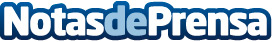 ‘L’Aljub Oasis Seguro’: Nueva campaña para dar visibilidad al Punto Violeta en el Día de la Mujer Esta iniciativa pertenece al proyecto ‘Destino 2030’ y su objetivo es fomentar la igualdad y sensibilizar sobre la violencia machista. Además, con esta acción se da visibilidad a la importante función de los puntos violetas en espacios tan concurridos como son los centros comerciales
Datos de contacto:Olga Pozo MolinaCentro Comercial L'Aljub - Responsable de Comunicación966615333Nota de prensa publicada en: https://www.notasdeprensa.es/l-aljub-oasis-seguro-nueva-campana-para-dar Categorias: Sociedad Valencia Solidaridad y cooperación http://www.notasdeprensa.es